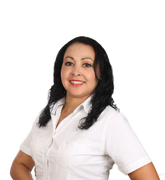                                                      sandra julia castellón RODRÍGUEZ                                                     medico cirujano y partero EXPERIENCIA- Auxiliar de enfermería, Hospital Regional de Puerto Vallarta Jal.  1986.-Médico del Centro de salud de El Tule. Mpio. Tomatlán Jal. De 1994 a 1996.-consultorio médico privado desde el año 1994 hasta la fecha.-Regidora del municipio de Zapotlanejo 2015-2018 FORMACIÓN ACADÉMICA  -Primaria, secundaria y preparatoria en Puerto Vallarta Jal.-Auxiliar de enfermería En el DIF, Puerto Vallarta Jal. Generación 1985-1986-Médico Cirujano y Partero, Universidad de Guadalajara. 1987-1993-Diplomado en colposcopia y Cáncer en la mujer con registro DEPAS/17/08D/427/2013. 27 de Sep. 2013 a l 15 de marzo del 2014CURSOS – CAPACITACIONES RECIENTES - Jornadas Médicas de Actualización en Ginecobstetricia. Hospitales Civiles de Guadalajara Jal. Del 3 al 24 /julio /2004.-VIII Congreso internacional de Avances en Medicina (Hospitales Civiles de Guadalajara Feb. 2006.-Jornadas de actualización en Pediatría (Hospitales Civiles de Guadalajara) 22-24/ ago. 2007- “Calidad en la atención Médica, beneficio para Todos” SSJ  23 /nov/2007-1er. Simposio “Hacia el tercer milenio en la Salud”Por la Asociación de Médicos generales y Familiares de Jalisco. 27/oct/ 2007. -XIV Congreso Internacional Avances en medicina. (Hospitales Civiles de Guadalajara) 23-25 / 2012 -Varias Sesiones Médicas de la A.M.Z.A.C. del 2002- 2006.-Congreso de Cardiología Invasiva de Guadalajara, del 24 al 27 / abril /2013.- Encuentro Nacional para la Prevención de Accidentes 2017 de 15-16 / Nov/2017.-Taller “Incubadora de Sueños” (Instituto de la Mujer Zapotlanejo) 30 de nov. 2017.-VII Congreso Internacional “Tendencias y directrices de la Colposcopia”8-10/feb 2018.-IX congreso Internacional de Colposcopia y patologia genital inferior 6-7/ feb /2020